LEDENINFO 2017			pas definitief na de ALV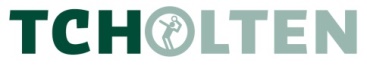 (op alfabetische volgorde, 
afhangen, baanschema & baanreglement blz. 4 en5)ADRES TC HOLTENTC Holten: Valkenweg 6, 7451 HN Holten. T: 0548 – 363177, W: www.tcholten.nlAANMELDING NIEUWE LEDENOm lid te worden van TC Holten ga je naar de website www.tcholten.nl. Vervolgens ga je naar de homepagina en klik je op de groene button ‘word lid en meld je nu aan’, meer informatie kun je vinden in het blad ‘ledeninfoTCH 2017’. Zodra de aanmelding (met invulling van bank- of gironummer) en een recente digitale (pas)foto bij de ledenadministratie is binnengekomen ben je lid en word je aangemeld bij de KNLTB.Pasjes worden, na ongeveer twee weken, bezorgd bij de ledenadministratie. Zodra de betaling binnen is, krijg je het pasje thuis.AANSCHAF SLEUTEL VOORDEURDe voordeur van het clubhuis is alleen tijdens bardiensten geopend.Je kan voor € 4,50 een sleutel kopen bij de ledenadministratie, Köllingserf 31, T: 0548 – 362829.Op deze manier kan ieder lid gebruik maken van de kleedruimtes en van de baanverlichting. Vergeet niet weer de deur op slot te doen !ADRES / E-MAIL WIJZIGINGGraag per e-mail doorgeven aan de ledenadministratie: R. Klijnsma, Köllingserf 31, 7451 XA Holten, T: 0548 – 362829, E: ledenadm@tcholten.nl.AFHALEN LEDENPASJe ledenpas haal je af in het clubhuis tijdens de seizoensstart op 18 maart van 14.00 – 16.00 uur.Meld je je later aan dan wordt je pas thuisgestuurd.AFMELDEN VAN HET LIDMAATSCHAPAfmeldingen dienen voor 1 december van het lopende verenigingsjaar bij de ledenadministratie binnen 
te zijn. Ons verenigingsjaar loopt van 1 januari - 1januari. Je meldt je af door een e-mail te sturen naar ledenadm@tcholten.nl. Na 1 december wordt je lidmaatschap (en dus ook de contributieplicht) automatisch met een jaar verlengd (statuten. art. 6 lid 2).BANKRELATIE TC HOLTENNL68 RABO 0328 5607 23(Rabobank West Twente)BARDIENSTENOp competitie-en toernooidagen en tijdens overige georganiseerde activiteiten.Tijdens de competitie sluit de bar twee uur na afloop van de laatste wedstrijd.Van 21 maart tot 15 oktober op ma-avond t/m vr-avond van 19.30 tot 22.30 uur.Tijdens de zomervakantie is de bar gesloten.Indien, naar het oordeel van de bardienst, het niet zinvol is om de bar geopend te houden, wordt de bar gesloten.CONTRIBUTIE BESTAANDE LEDENDe contributie bedraagt € 63,00 voor junioren en € 126,00 voor senioren.Vanaf 2017 betalen de jongste senioren, in het jaar dat ze 18 jr worden (2017 geb. 1999) € 100,00.Alle bedragen worden (via Aut-Incasso) in twee gelijke delen afgeschreven (eind feb. en eind juni).CONTRIBUTIE NIEUWE LEDENVoor alle nieuwe leden is de regel dat ze binnen 10 dagen na aanmelding de contributie overmaken.Voor de senioren € 120,00 tot 1 mrt; lid na 1 maart: € 10,00 + aantal maanden x € 10,00.Voor junioren (VO) € 60,00 tot 1 mrt; lid na 1 maart: € 5,00 + aantal maanden x € 5,00.Voor junioren (BO) € 40,00 tot 1 juni; lid na 1 juni: aantal maanden x € 5,00.Meld je je na 1 juli aan, dan ben je eerst parklid en vanaf medio oktober KNLTB-lid.INTRODUCTIE REGELINGOm te weten of je de tennissport leuk vindt mag je maximaal drie keer – als introducee - spelen. Daarna beslis je of je wel/geen lid wilt worden.KLEDING en SCHOENENHet is verplicht sportkleding en tennisschoenen met profiel, maar geen noppenprofiel te dragen. Onder sportkleding verstaan wij tenniskleding of een trainingspak.KNLTB-SPELERSPASJe KNLTB spelerspas is tevens ‘afhanglabel’. Hangt je (spelers)pas niet op het afhangbord dan ben je niet speelgerechtigd.KNLTB-SPELERSPAS VERLORENJe kan, tegen betaling van € 5,00, via de ledenadministratie een nieuwe pas aanvragen. 
Het duurt ongeveereen week voordat je jeduplicaatpas krijgt.LEDENADMINISTRATIE& LEDENLIJSTRenée Klijnsma, Köllingserf 31, 7451 XA Holten, T: 0548 – 362829, E:ledenadm@tcholten.nlDe ledenlijst van TCH staat op het afgesloten deel op de website. Hiervoor dien je in te loggen met je KNLTB nummer. Het wachtwoord is tcholten. De ledenlijst wordt iedere maand bijgewerkt.NIEUWSBRIEFVia de e-mail ontvang je maandelijks een digitale nieuwsbrief. De digitale nieuwsbrieven worden niet op de website bewaard. PARKERENParkeer je auto tegen het clubhuis en zo dicht mogelijk tegen de kant. Op deze manier kan er het maximale aantal auto’s staan en kan iedereen er gemakkelijk in- en uitrijden.TAAK SENIORLEDENSeniorleden verrichten een taak voor de club. Bij de aanmelding geef je je taak aan. Via een e-mail wordt jaarlijks geïnventariseerd of je je taak wilt wijzigen. Het is mogelijk om je taak af te kopen. De kosten hiervan bedragen € 25,00. Ben je ingedeeld, maar voer je je taak niet uit dan betaal je alsnog een vergoeding van € 25,00.Bij de takenlijst zijn de volgende criteria gehanteerd:Leden van 75 jaar en ouder mogen vrijblijvend een taak doen.Studenten mogen vrijblijvend een taak doen.Leden die niet in staat zijn te tennissen, door blessures e.d., mogen vrijblijvend een taak doen.Leden die verder dan 20 km van Holten wonen mogen vrijblijvend een taak doen.Leden die tevens sponsor zijn (doek of bord) mogen vrijblijvend een taak doen.TCH CLUB-TENNISPASSENClubpas donateur-vriend Tenniskaart voor vakantiegangersTennispas Club2lid (al KNLTB lid)Tennispas donateur-studentTennispas Winterlid (wintermaanden)Met bovengenoemde passen kun je enkel meedoen aan club-activiteiten, dus niet aan KNLTB wedstrijden en competitie (uitz. clubpas donateur-vriend, hiermee mag je 5x spelen).TCH-CLUBPAS voor DONATEUR-VRIEND Wil je TC Holten steunen en op de hoogte blijven, dan kun je, voor € 25,00 per jaar, donateur-vriend worden. Ze melden zich ook aan via de website en leveren een pasfoto in.Daarnaast mogen ze ook 5x per jaar tennissen; Zij krijgen een don-vriend-clubpasje.TENNISKAART voor VAKANTIEGANGERSVakantiegangers (niet-Holtenaren) kunnen een kaart kopen voor een dag (€ 15,00) of 
voor meerdere dagen (een week € 30,00 of twee weken € 45,00). Deze kaarten zijn te koop bij Toerist Info Punt (TIP/VVV),Smidsbelt 6, T: 0548 – 361533 en in het clubhuis, als er bardienst is. Deze kaart dient ook als afhanglabel. Op de kaart staat vermeld wanneer (dag/periode) deze geldig is.TENNISPAS voor CLUB2LIDBen je al lid van een tennisclub en wil je af en toe bij TC Holten spelen, dan kun je Club2lid worden. Dit kost € 80,00 per jaar. Je meldt je aan via de website en levert een foto in (zie ook ‘aanmelding nieuwe leden’).TENNISPAS voor DONATEUR-STUDENTBen je Holtenaar en woon je vanwege je studie elders, dan kun je donateur-student-lid worden voor € 60,00 per jaar. Je meldt je aan via de website en levert een foto in (zie ook ‘aanmelding nieuwe leden’).TENNISPAS voor WINTERLEDENJe kunt er ook voor kiezen om enkel winterlid te worden (jan-feb-mrt & okt-nov-dec). Je krijgt dan een clubpas. Een winterlidpas kost € 60,00 voor senioren. Je meldt je aan via de website en levert een foto in(zie ook ‘aanmelding nieuwe leden’).TENNISTRAINERAls het weer het toelaat starten de lessen in week 9 ( ma 27 februari – vr 3 maart 2017).De tennislessen(kosten € 46,00 per les van 50 minuten) worden verzorgd doorMarc IJzerman, T: 06 -451 660 04, E:trainerstcholten@live.nlAanmelden voor lessen volwassenen, zie website www.tcholten.nl / volwassenen / tennisles.Aanmelden voor lessen jeugd, zie website www.tcholten.nl / jeugd / tennisles.De tennistrainer is niet in dienst van de club. De trainer deelt zelf de lesuren in en communiceert hierover met de leden. Op de lessen is het tennislesreglement van toepassing.TENNISLESSEN JUNIORENHet is mogelijk om vier lessen te volgen ter kennismaking. Je maakt je belangstelling kenbaar bij de trainer, tijdens de HK-instuifmiddagen, via ‘Kies voor Sport’ of bij de ledenadministratie. De kosten voor vier lessen bedragen € 10,00 p.p. Bij minder deelnemers is het bedrag p.p. hoger. Na deze vier lessen beslis je of je doorgaat en lid wordt van TC Holten.Tenniskids (t/m 12 jaar)– 24 lessen van 50 minuten voor € 120,00 p.p.Lessen in een groep van minimaal acht deelnemers. Kijk op de website www.tenniskids.nlDrie instuifmiddagen op vrijdagen van 15.30-18.30 uur.Negen zondagen van 09.00 -12.00 uur, wedstrijden tegen andere clubs (uit of thuis).Jeugd (13 t/m 17 jaar) - 24 lessen van 50 minuten voor € 120,00 p.p.Lessen in een groep van minimaal acht deelnemers. Bij minder deelnemers is het bedrag p.p. hoger. Ook de jongste seniorleden (geb. in 1999) kunnen zich opgeven voor deze jeugdlessen.De contributie betaal je via automatische incasso (eind februari en eind juni in 2 gelijke delen).Het lesgeld betaal je apart eind april na de mail hierover. Betaling lesgeld in twee termijnen (eind april en eind mei) is ook mogelijk. TENNISLESSEN SENIORENTennisles voor nieuwe seniorleden (ook mogelijk als kennismaking)Op de 1e 4 lessen krijgen nieuwe leden totaal € 5,00 p.p. korting. Na deze 4 lessen beslis je of je dan stopt of doorgaat en lid wordt van TC Holten.De bedragen zijn gebaseerd op 4 leden 25 min of 8 leden 50 min les,Bij minder lessers in de groep is het bedrag p.p. hoger (50 min > 46,00 delen door aantal lessers)10 privélessen    van 25 min. les	kosten 	€ 230,00	p.p.10 groepslessen van 50 min. les (2 pers.)	kosten	€ 230,00	p.p.20 groepslessen van 50 min. les (4 pers.)	kosten	€ 230,00	p.p.Informeer bij de trainer voor overige mogelijkheden en data.TENNISLES REGLEMENTEen lesuur duurt 50 min (€ 46,00) eneen halve les 25 minuten (€ 23,00).Voor lessen die door slecht weer niet doorgaan geldt de volgende inhaalregeling: de eerste (verregende) les is voor rekening van de cursist, de tweede voor de trainer. De trainer haalt maximaal twee regenlessen in bij een cursus vanaf 20 weken en één bij een cursus vanaf 10 weken.Tijdens de schoolvakanties (basisonderwijs) is er geen tennislesIn alle redelijkheid zal getracht worden de inhaalles tijdens de lesperiode te laten plaatsvinden. 
Wanneer dit niet mogelijk is wordt de inhaalles na delesperiode gepland.
De dag en tijd worden bepaald door de trainer. Een inhaalles die door slecht weer (regen) niet door kan gaan, wordt niet meer ingehaald.Door slecht weer (regen) afgelaste privélessen worden altijd ingehaald.Afgebroken lessen worden niet ingehaald.De trainer beoordeelt of een les door kan gaan of niet.Lessen die, om welke reden dan ook, worden gemist, kunnen niet worden ingehaald.Het is niet toegstaanlessen over te dragen aan anderen. Afmelden voor een les wordt op prijs gesteld.Bij het terugtrekken uit de lesgroepen of het annuleren van de lessen moeten de lessen betaald worden (restitutie is niet mogelijk).In geval van langdurige ziekte, blessures, verhuizing of andere vormen van afwezigheid van de cursist wordt geen lesgeld gerestitueerd. De cursist kan wel, in overleg met de trainer, een vervanger regelen.Indien een lesgroep niet het volledige aantal heeft, wordt het verschil verrekend over de overige cursisten.
De cursist heeft in dat geval de mogelijheid zich, indien men dat wenst, terug te trekken.Deelname aan de lessen is voor eigen risico. De trainer is niet verantwoordelijk voor beschadiging, diefstal of verlies van persoonlijke eigendommen van de cursist.BAANSCHEMAGeldt niet tijdens geplande activiteiten, dus raadpleeg de jaarkalender.Bij toernooien gebruikt de trainer baan 5 en eventueel baan 4.Gebruikt de toss de geplande banen niet, dan zijn deze vrij bespeelbaar.Tijdens de competitie op vrijdagavond en zondag is er geen mogelijkheid tot vrij spelen of les.L = Lesbaan	T = Tossbaan	V   = Vrije baan (jun. en sen.)T*	van 09.30 – 10.30 uur zijn alle vijf de banen gereserveerd voor de vrijdagtoss.***********************************************************************************AFHANGBORDAfhangen is verplicht (hang je niet af, dan mag je niet spelen). Zie het baanreglement voor de volgorde van afhangen. Je neemt een afhangschijf en plaatst aan de achterkant de pasjes van de spelers en stelt de klok in op de tijd dat je wilt beginnen. Je plaatst de schijf aan de linkerkant op de regel van de betreffende baan en schuift deze door tot het midden.Na het spelen schuif je de schijf door naar rechts. Je haalt de schijf er uit, de pasjes er af en plaatst de schijf weer terug in de bak onder het afhangbord.BAANREGLEMENT TC HOLTEN Kijk op de jaarkalenderof de banen beschikbaar zijn.ARTIKEL 1	Er zijn drie soorten banen, namelijk les-, toss- en vrije banen (junioren en senioren).ARTIKEL 2	Afhangen is verplicht. Is het druk, dan geldt 30 minuten speeltijd voor een enkelspel en 45 minuten voor een dubbelspel.ARTIKEL 3	Verlaat je na reservering het tenniscomplex, dan verlies je het recht om op de gereserveerde baan te spelen.	Bij reserveren hang je de baan af waarop het langst wordt gespeeld.ATTENTIE : 	Je mag niet door iemand of voor iemand (laten) reserveren.ARTIKEL 4	Wordt je baan niet afgehangen, dan mag je doorspelen. Het is NIET toegestaan het starttijdstip aan te passen.ARTIKEL 5	Is voor de volgende 30 minuten een baan afgehangen voor een enkelspel en alle andere banen zijn vol, dan mogen twee andere spelers ook op die baan afhangen, zodat je een dubbel kunt spelen (45 minuten). Heb je de vorige 30 minuten ook al gespeeld, dan mag dat niet.ARTIKEL 6	Speel jeeen enkel, dan hoef je na de aanvang van die 30 minuten geen andere spelers op die baan toe te laten. Het mag natuurlijk wel en uit sportief oogpunt is het ook van harte toe te juichen.ARTIKEL 7	Word je afgehangen, dan dien je minimaal 30 minuten te wachten voordat je weer een andere baan mag reserveren. ARTIKEL 8	Is het druk op de banen dan is het niet toegestaan na deelname aan competitie/toernooi nog een baan te reserveren. ARTIKEL 9	Het is streng verboden de baan te betreden met (kunstgras) schoenen met een
noppenprofiel in welke vorm dan ook.Het gebruik van vuur, brandende sigaretten, kauwgum op de banen is verboden.Het is verboden drinkglazen en/of glazen flessen mee te nemen op de banen.Honden dienen op het park aangelijnd te zijn.Honden mogen niet op de tennisbanen of in het oefenhok.***********************************************************************************REGLEMENT voor de LICHTINSTALLATIE  De verlichtingsinstallatie mag op alle avonden van de week worden gebruikt.Je zet enkel de lichten aan die nodig zijn om je afgehangen baan te verlichten.Indien er een vrije keuze is in het gebruik van de banen,ben je verplicht de baan met het laagste nummer af te hangen en te bespelen.Komt er een baan vrij, die lager is in nummer dan schuif je op naar die baan. Vergeet niet de verlichting van de niet gebruikte banen uit te doen. Dit in verband met beperking van energiekosten en de overlast voor de bewoners bij baan vijf.Wanneer er geen bardienst is, zijn de laatste spelers verplicht alle lichten uit te doen en de voordeur op slot te draaien. Let op: de baanverlichting gaat om 22.30 uur automatisch uit. DAGTIJDENBaan 1Baan 2Baan 3Baan 4Baan 5Maandag09.00 - 14.00L / VL / VVVVMaandag14.00 – 19.00L / VL / VVVVMaandag19.00 – 22.30L / VL / VVVVDinsdag09.00 - 14.00L / VL / VVVVDinsdag14.00 – 19.00L / VL / VVVVDinsdag19.00 – 22.30L / T L / T TTVWoensdag 09.00 - 14.00L / VL / VVVVWoensdag 14.00 – 19.00L / VL / VVVVWoensdag 19.00 – 22.30L / VL / VVVVDonderdag 09.00 - 14.00L / VL / VVVVDonderdag 14.00 – 19.00L / VL / VVVVDonderdag 19.00 – 22.30L / VL / VVVVVrijdag 09.00 – 14.00T TTTT* / VVrijdag 14.00 – 19.00L / VL / VVVVVrijdag 19.00 – 22.30L / VL / VVVVZaterdag 09.00 – 13.00L / VVVVVZaterdag 13.00 – 19.00VVVVVZaterdag 19.00 – 22.30VVVVVZondag09.00 – 19.00VVVVVZondag19.00 – 22.30VVVVV